	ПОСТАНОВЛЕНИЕ				         		          		JОП   от ____________2015 г.                             		                         №______с. ОнгудайОб утверждении порядка  и графика  проведения«прямых линий» с гражданами по вопросамантикоррупционного просвещения и противодействия коррупции     Во исполнение Поручения Главы Республики  Алтай, Председателя Правительства Республики Алтай от 19 ноября 2015 года № ПГ - 376ПОСТАНОВЛЯЮ:       1.Утвердить порядок  проведения «прямых линий» с гражданами по вопросам антикоррупционного просвещения и противодействия коррупции, отнесенным к сфере деятельности Муниципальное образование «Онгудайский район» Администрация района (аймака) (приложение).         2.Утвердить график  проведения «прямых линий» с гражданами  с последующим  его размещением на информационном стенде помещения и на официальном сайте Муниципального образования «Онгудайский район» в информационно – телекоммуникационной сети «Интернет» в разделе «Противодействие коррупции»  (приложение).5.Контроль за исполнением настоящего постановления оставляю за собой.  Главы района (аймака)   	                             М. Г. БабаевРоссийская ФедерацияРеспублика АлтайМуниципальное образование«Онгудайский район»Администрация района(аймака)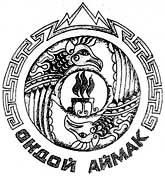 Россия ФедерациязыАлтай РеспубликаМуниципал тозолмо«Ондой аймак»Аймактынадминистрациязы